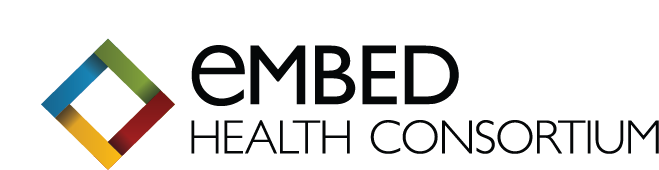 This new legislation will replace the existing Data Protection Act 1998 and will sit alongside a new Data Protection Act 2018.  The legislation covers everything that you do with personal data.  It is important that you are aware of what this means to you and your area of work.  Fines for non-compliance are up to €20,000,000 or 4% of international turnover of the organisationData protection law covers both patients and staff information and everyone within the organisation will need to ensure compliance.You need to take action now to ensure compliance in time for May 25TH 2018.Key points to take account of are listed below, please read and determine which areas may be relevant to your work:If you are concerned that you may have actions to ensure compliance but need advice and help then please contact the helpdesk:  Embed.infogov@nhs.netThe IG team are here to help – if there is anything you are not sure of contact your IG lead or the helpdesk.THE CCG MUST BE COMPLIANT WITH THE NEW LEGISLATION BY THE 25TH MAY 2018